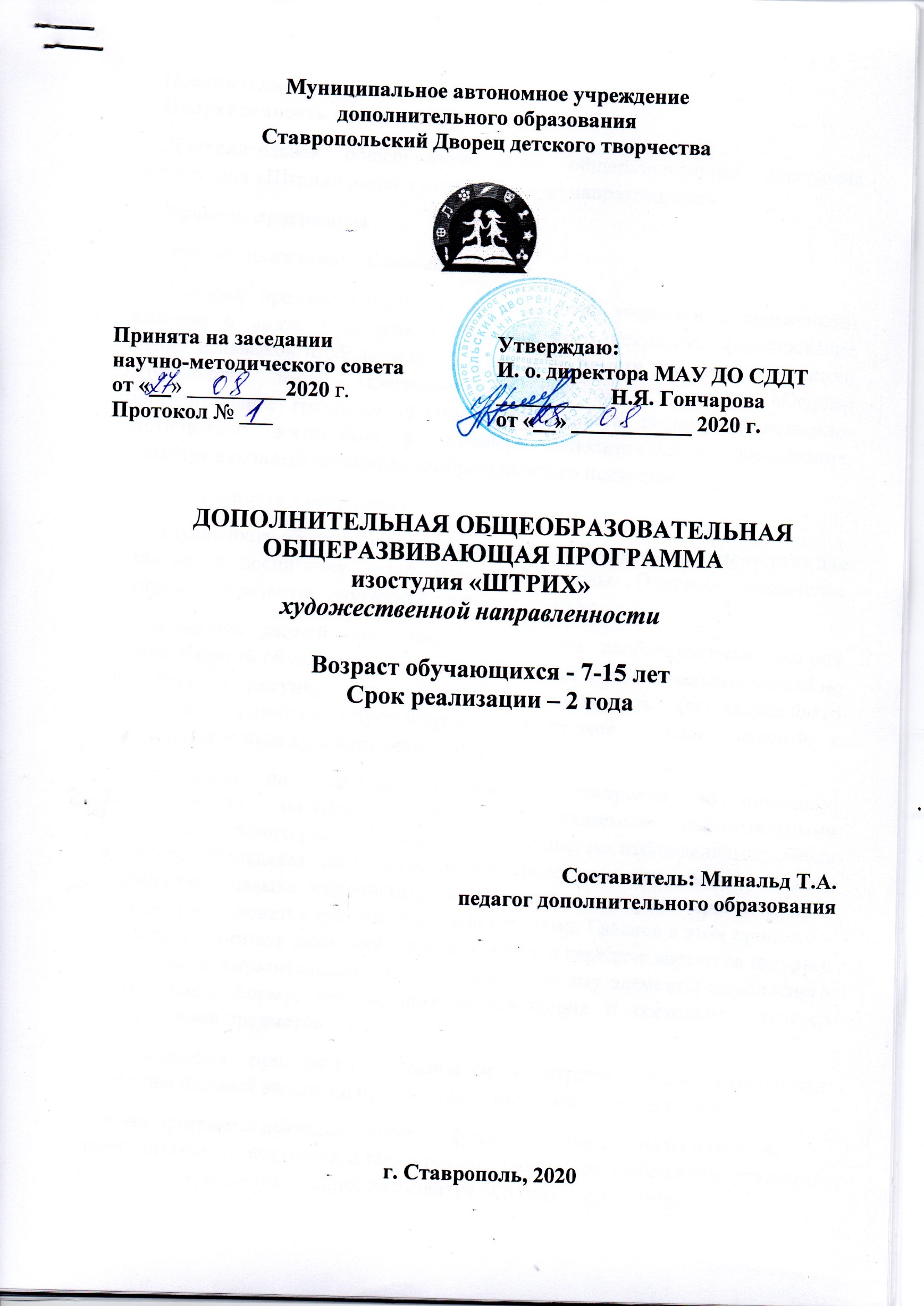 Пояснительная запискаДополнительная общеобразовательная общеразвивающая программа «ИЗО-студия «Штрих» имеет художественную направленность. Уровень программы – базовый.Учебный предмет направлен на знакомство учащихся с первичными знаниями о видах и жанрах изобразительного искусства, формирование умений и навыков изображения с натуры и по памяти предметов (объектов) окружающего мира. Программа по учебному предмету «Основы изобразительной грамоты» призвана обеспечивать систему нравственно-эстетического воспитания в условиях дополнительного образования, используя духовный потенциал изобразительного искусства.Актуальность программыАктуальность обуславливается важностью изобразительного искусства для развития и воспитания детей начальной школы. Основное назначение программы – развитие творческой личности ребенка.Разработка данной программы обусловлена необходимостью создать синтез, базовый обучающий блок, объединяющий в себе начальные знания по живописи и рисунку, который создаёт возможность для дальнейшего творческого развития обучающихся и позволяет успешно перейти к следующим этапам художественного обучения.Программа по живописи и рисунку построена по принципу: выразительный характерный образ, передаваемый выразительными средствами детского рисунка, постепенно обогащается наблюдениями ребёнка в натуре. Овладевая изобразительными средствами живописи, учащиеся приобретают навыки живописных изображений, в которых первоначальный «характер» становятся художественными образами. Главное в этом процессе – научиться достигать некоторой определённости в передаче характера натуры с пластически выразительным смыслом, подчиняя ему элементы живописного языка: цвет, форму, детали, нюансы освещения и состояния, характер поверхностей предметов и т. дКонцепция программы заключается в строгой последовательности изучения базовых законов и правил композиции, живописи и рисунка.Данная программа позволяет получить фундаментальные знания в области изобразительного искусства, а также развить творческое воображение учащихся посредством введения заданий на развитие образного мышления, познакомиться с особенностями ведения творческой работы в различных материалах, таких как бумага различных качеств, акварель, гуашь.Цель программыЦелью программы является приобщение к художественному творчеству и изобразительной деятельности, изучение базовых предметов и закрепление теоретического материала. Развитие в каждом ребёнке уверенности в своих возможностях и способах овладения искусством, для дальнейшего определения и становления творческой личности, сообразно индивидуальным способностям.За время обучения учащиеся должны усвоить некоторые сведения из области цветоведения: понятие о спектре, основных и дополнительных цветах, теплых и холодных, контрастных и сближенных, понятие «локальный цвет» и влияние на него света, роль тона в передаче формы и материальности предмета, светосила цвета в воздушной среде, взаимодействие цветов, рефлекс.гармоническое развитие личности, приобщение школьников к эстетическим и художественным ценностям;развитие активного эстетического отношения к жизни и искусству, эмоциональной отзывчивости, интереса и способности к художественной деятельности;формирование у учащихся знаний конструктивного построения;изучение натуры и развитие культуры в передаче трехмерного изображения на плоскости листа;приобретение практических навыков в передаче формы, объема и пространства графическими средствами;освоение графического языка рисунка;интенсивное развитие у учащихся зрительной памяти и глазомера.Задачи программыОбучающие: Способствовать формированию навыка – «лепить» форму цветом, способствовать приобретению учащимися знаний свойств живописных материалов, их возможностей и эстетических качеств; способствовать приобретению учащимися знаний разнообразных техник живописи; способствовать формированию основ цветоведения, знание основных терминов (цветовой круг, спектр, цвета теплые и холодные, хроматические и ахроматические, сближенные и контрастные, основные и дополнительные, локальный цвет, тон и т.д.) способствовать формированию технических приемов акварельной живописи (заливка, размывка, вливание цвета в цвет, работа по сухому и «по сырому», «а-ля прима», лессировка, мазок), способствовать формированию понятий формат, ритм, тоно-декоративность, закон соподчинения и контраста, целого и детали, колористической целостности листа., способствовать формированию технических приѐмов передачи материальности предметов, умений видеть и передавать цветовые отношения в условиях пространственно-воздушной среды; умений изображать объекты предметного мира, пространство, фигуру человека; способствовать формированию навыков передачи объема и формы, четкой конструкции предметов, передачи их материальности, фактуры с выявлением планов, на которых они расположены; формирование у одаренных детей комплекса знаний, умений и навыков, позволяющих в дальнейшем осваивать профессиональные образовательные программы в области изобразительного искусства. Развивающие:Способствовать развитию навыков необходимых для художника («цельность видения», «постановка глаза», «твердость руки»), способствовать развитию навыка грамотного композиционного размещения изображения в заданном формате, способствовать развитию навыка наблюдать и анализировать увиденное, способствовать развитию навыка в использовании основных техник и материалов; способствовать развитию навыка последовательного ведения живописной работы; способствовать развитию навыка анализировать свою работу сравнивая еѐ с натурой. Воспитательные:Способствовать воспитанию умение выразить свое отношение к изображаемому и интереса к занятиям живописью, способствовать воспитанию усидчивости, аккуратности, умению доводить работу до конца, способность воспитанию целеустремленности. Методы обученияДля достижения поставленной цели и реализации задач предмета используютсяследующие методы обучения:словесный (объяснение, беседа, рассказ)наглядный (показ, наблюдение, демонстрация приемов работы)практическийэмоциональный (подбор ассоциаций, образов, художественные впечатления).Предложенные методы работы в рамках предпрофессиональной образовательной программы являются наиболее продуктивными при реализации поставленных целей и задачучебного предмета и основаны на проверенных методиках и сложившихся традициях изобразительного творчества.Обучающиеся, для которых программа актуальна  Возраст обучающихся по данной программе: 7-15 лет. Группы формируются с учетом возраста и способностей к ИЗО. Количество обучающихся в группе – не более 15-ти человек.Формы и режим занятий Форма обучения – очная, групповая. Занятия проводятся 2 раза в неделю продолжительностью по 2 часа с перерывами по 10 минут каждый час.  И 3 часа с перерывом 10минут каждый час.При реализации дополнительной общеобразовательной общеразвивающей программы «Штрих» могут использоваться дистанционные образовательные технологии, электронное обучение.Срок реализации программыСрок реализации программы – 2 года. Общее количество учебных часов, запланированных на весь период обучения: 360 часов. 1 год обучения- 144 часа. 2 год обучения -216часов.Планируемые результаты Предметные результатыПо итогам 1-го года освоения программы обучающиеся будут знать:  на начальном уровне архитектуру Ставропольского края в ее декоративном убранстве;  деятельность художника в окружающей жизни;на начальном уровне искусство античного мира;основы искусства аппликации, коллажа.уметь:  получать сложные цвета;использовать светотень, тон;создавать цветовые и тональные гармонии;создавать гаммы, согласно содержанию;создавать цветовые ритмы для орнамента и декоративных работ;украшать произведения ДПИ;работать с натуры в живописи, графике и ДПИ;применять знания по линейной и воздушной перспективе;в графике работать линией, пятном, тоном;применять карандаши, сангину, уголь, восковые мелки, масляную пастель и другие материалы;  пользоваться различными инструментами;применять систему сравнений;переводить в графику фотоизображение;рассматривать и анализировать произведения народного, ДПИ, и профессионального искусства. По итогам 2-го года освоения программы, обучающиеся будут знать: основы композиции, колорит и живописность и др. художественные понятия и термины; основы абстрактного искусства (геометрические формы). В композиции: что такое цельность, планы, ритм,пространство пассивное и активное, вертикаль, горизонталь, диагональ, композиционный центр и др.;  перспективное построение теней, паркетного пола с одной и двумя точками схода;  профессиональные термины: контраст, контражур, анфас, крок, валер и др.;  виды изобразительного искусства, их жанрах и подвидах;элементы Городецкой росписи;выдающихся художников эпохи Возрождения;на начальном уровне основы современного искусства и авангарда;ведущих современных художников;принципы смешения жанров в современном изобразительном искусстве;  художественные музеи и галереи Ставрополя.уметь:  передавать пространство, объем и форму средствами цвета,перспективы и светотени;  писать и рисовать планами;писать и рисовать натюрморты из трех-четырех предметов, драпировки;  конструктивно строить форму;Личностные результаты:развитие эстетического сознания через освоение художественного наследия народов России и мира, творческой деятельности эстетического характера получение собственного опыта творческой работы;  формирование целостного мировоззрения, учитывающего культурное, языковое, духовное многообразие современного мира; развитие выдержки и терпения;умение корректно оценивать результат своего труда;умение оценивать правильность выполнения учебной задачи, собственные возможности для ее решения;  получение опыта использования взаимосвязанных знаний для реализации собственной творческой идеи;  умение организовывать многоэтапный процесс изготовления собственной творческой работы;  умение выстраивать поэтапный контроль для получения заданного результата;  получение опыта целостного восприятия мира.Формы контроляоценка домашних наблюдений, набросков, сбора материала, самостоятельных домашних работ;обсуждение работ обучающихся по окончании темы;участие в районных, городских, российских и международных выставках, фестивалях и конкурсах;  тестирование по теоретическому освоению материала;зачет по выполнению практических заданий;творческие работы;контрольные работы;итоговая выставка.Итоговая аттестация проводится в соответствии с Положением о порядке и форме проведения итоговой аттестации в муниципальном автономном учреждении дополнительного образования Ставропольском Дворце детского творчества в форме итоговой выставки. По итогам освоения содержания программы обучающимся. успешно освоившим программу, выдаются свидетельства.УЧЕБНО-ТЕМАТИЧЕСКИЙ ПЛАНПервый год обученияСодержание.Тема 1. Введение в программу. Цели и задачи. Ожидаемый результат. Разбор материалов, с которыми будем работать. Организация рабочего места. Беседа о технике безопасности.Тема 2. Открыть красоту предметов в реальной повседневной жизни. Рисунки на тему летних каникул. Оценить изначальный уровень подготовки.Тема 3.  Рисунки на свободную тему, для раскрытия интересов у детей.Тема 4.  Научиться видеть красоту природы, многообразие узоров в природе. Наблюдать за изменениями в природе с наступлением осени. Рисунки на тему осенних пейзажей.Тема 5.  Учимся смешивать и получать дополнительные цвета.Тема 6.  Научится определять основные пропорции, характерные формы деревьев, жилых построек, обобщать наблюдения. Рисунки посвященные празднику «Дню города».Тема 7. Учимся придумывать свой (узор), образно, свободно писать красками и кистью эскиз на листе бумаги. Тема 8. Рисуем листья деревьев в тёплой и холодной цветовой гамме. Учимся различать тёплую и холодную цветовые гаммы.Тема 9. Рисунки к празднику «День учителя». Иметь представление об изобразительном жанре — портрете.Тема 10. Рисуем иллюстрации к сказкам А.С.Пушкина. Знакомимся с произведениями А.С.Пушкина. Учимся узнавать и изображать сказочных персонажей. Рассматриваем изображения сказочных героев в детских книгах. Анализируем украшения как знаки, помогающие узнавать героев и характеризующие их. Тема 11. Научится определять основные пропорции, характерные формы предметов. Рисуем постановку с цветами.Тема 12. Знакомство с различными видами спорта. Рисунки на спортивную тематику.Тема 13. Учимся рисовать животных. Изучение строения, формы, повадок, расцветки зверей, разнообразия их движения.Тема 14.  Учимся рисовать рыб. Знакомство с обитателями рек и морей. Учимся передавать движение.Тема 15. Овладеваем нестандартными навыками мастерства рисования.Тема 16. Рисуем погоду под настроение ребенка. Учимся взаимодействовать  друг с другом. Тема 17.  Рисуем маски. Маска, как образ персонажа.Тема 18. Рисуем портрет родного человека. Учимся передавать особенности и характерные черты в лице человека.Тема 19.  Учимся рисовать разновидности деревьев, видеть различия в строении деревьев, форме листьев, цвете.Тема 20.  Учимся рисовать фрукты, передавая форму.Тема 21.  Учимся ровно выстраивать геометрические фигуры.Тема 22. Вспоминаем технику работы с цветными карандашами(пастелью).Тема 23. Учимся находить природные узоры (сережки на ветке, кисть ягод, иней и т. д.) Разглядывать узоры и формы, созданные природой, интерпретировать их в собственных изображениях и украшениях. Находить орнаментальные украшения в предметном окружении человека, в предметах, созданных человеком. (Знакомство с хохломской росписью).Тема 24.  Учимся передавать строение, форму, повадки животных не только на бумаге.  Лепим животных из пластилина.Тема 25.  Продолжение тематики узоров и орнамента. (Знакомство с росписью- гжель). Истрия гжельской росписи.Тема 26.  Рисуем своих домашних животных.Тема 27.  Рисуем зимний пейзаж. Наблюдаем за изменениями в природе с наступлением зимы.Тема 28.  Рисуем фломастерами птиц, остающихся с нами зимовать.Тема 29.  Учимся рисовать домик. Рассматривать и сравнивать, различные архитектурные постройки, иллюстрации из детских книг с изображением жилищ. Соотносить внешний вид архитектурной постройки с ее назначением. Анализировать, из каких основных частей состоят дома.Тема 30.  Учимся рисовать ёлки. Отличия хвойных от лиственных деревьев.Тема 31.  Рисуем снеговиков. Учимся рисовать ровные круги.Тема 32.  Делаем письмо Деду Морозу.Тема 33.  Постановка из одного или нескольких предметов. Разбираем понятие (постановка).Тема 34.  Учимся вырезать снежинки из бумаги.Тема 35.  Рисуем рисунки к новогоднему празднику.Тема 36. Знакомимся с акварелью. Разбираем акварельные техники.Тема 37.  Учимся лепить птиц, зимующих в наших краях.Тема 38.  Постановка с заданием стилизовать предмет. Понятие – стилизация.Тема 39. Продолжение стилизированой постановки.Тема 40.  Рисуем комнатные растения в горшках с натуры.Тема 41.  Изучаем данную акварельную технику и выполняем рисунок в данной технике.Тема 42.  Делаем открытку ко дню влюбленных.Тема 43.  Изучаем данную акварельную технику и делаем упражнение в этой технике.Тема 44.  Выполняем натюрморт в одной из выученных ранее техник акварели.Тема 45.  Продолжение написания натюрморта в одной из акварельных техник.Тема 46.  Лепим на военную тематику.Тема 47.  Рисуем портрет на военную тему.Тема 48.  Делаем  праздничную открытку к «23 Февраля».Тема 49.  Делаем  праздничную открытку к «8 Марта».Тема 50.  Учимся рисовать цветы. Изучаем разнообразие растительного мира.Тема 51.  Учимся не только изображать цветы на бумаге, но и лепить из пластилина.Тема 52.  Рисуем пейзаж. Наблюдаем за изменениями в природе весной.Тема 53.  Рисуем свою семью.Тема 54.  Делаем бабочек из фантиков.Тема 55.  Изучаем понятие- линия горизонта. Учимся объединять небо и землю.Тема 56.  Учимся рисовать виды транспорта.Тема 57.  Рисуем профессию мечты.Тема 58.  Учимся рисовать рисунки на космическую тему. Используем нестандартную технику разбрызгивание красок.Тема 59.  Лепка на открытую тему. Тема60.  Учимся рисовать грибы. Изучаем разновидности грибов.Тема 61.  Учимся рисовать кораблики.Тема 62.  Рисуем выдуманные скворечники для птиц. Развиваем фантазию.Тема 63.  Рисуем свою любимую игрушку. Тема 64.  Рисуем любимые фрукты, овощи.Тема 65.  Учимся передавать характерные особенности животных.Тема 66.  Учимся рисовать горы. Изучаем особенности гор.Тема 67. Рисуем выдуманных животных, вспоминая пройденный материал в течении года. Развиваем фантазию.Тема 68. Рисуем планету по своему представлению. Делимся своими познаниями о планетах.Тема 69.  Рисуем забавных клоунов. Тема 70.  Лепим разновидности насекомых.Тема 71. Создание композиции по впечатлениям от летней природы. Рисуем рисунки на тему летних каникул. Каникул своей мечты и как бы мы хотели их провести.Тема 72.  Выставка работ. Второй год обучения.СодержаниеТема: Вводное занятие.  Вводный инструктаж по охране труда, технике безопасности на занятиях и правила поведения в учебном классе. Ознакомление с программой.Тема: Выполнение рисунка на свободную тему.Тема: Графика. ТеорияРисование с натуры простых по очертанию и строению объектов, расположенных фронтально. Передача в рисунках формы, очертания и цвета изображаемых предметов доступными средствами. Выполнение набросков по памяти и представлению различных объектов действительности.ПрактикаВыполнить рисунок листа различными графическими материаламиРисование зверей в статике и движенииГрафический натюрмортТема: Живопись ТеорияЖивопись, ее виды и жанры. Техники живописи. Особенности художественных материалов в живописи. Рисование с натуры по памяти и представлению несложных по строению предметов. Выполнение в цвете набросков с натуры с передачей общего цвета натуры. Развитие умения выражать первые впечатления от действительности, пытаться передавать в рисунках пропорции, цвета изображаемых предметов. Беседа о передаче чувств, через иллюстрированный материал. ПрактикаУрок-игра. Условия безопасной работы. «Что могут краски». Изобразительные свойства гуаши. Основные цвета. Смешивание красок. Знакомство со спектром. Отработка приема: проведение непрерывных красочных линий.  Отработка приема рисования кругов в разных направлениях. Плавное движение. Раскрасить приемом «размытое пятно». Смешение теплых цветов. Отработка приемов работы кистью боком. Ход работы: от светлого тона к темному тону. Ритм. Орнамент в круге. Гуашь. Отработка приема: смешение цвета с белилами. Изобразительные свойства гуаши. Натюрморт.Тема: Композиция ТеорияОбщие сведения и правила. Приемы и средства композиции. Построение композиции рисунка. Понятие ритма, центра композиции. Виды орнамента. Животный орнамент, специфика и особенности изображения.ПрактикаКомпозиции на заданные темы: «линия», «пятно». Линейные рисунок руки с разбивкой на различные фактуры. Орнаменты. Орнамент в квадрате. Ритм цветовых пятен. Контраст. Элементы мозаики. Цветовые контрасты.Тема: ОрнаментТеорияИзучить типы орнаментаПрактикаНарисовать один из разновидностей орнаментаТема: Иллюстрирование произведенийТеорияЗнакомство с русскими народными сказками. Образ добрых и злых героев сказок.ПрактикаИзображение героев русских сказок. Пейзаж в сказке.Тема: Стилизация растительного мираТеорияПридание растительным формам, характера какого-нибудь определенного стиля. Намеренная и подчеркнутая имитация характерных особенностей.ПрактикаВыполнение зарисовок растительных формТема: Стилизация животного мираТеорияПридание животным формам, характера какого-нибудь определенного стиля. Намеренная и подчеркнутая имитация характерных особенностей.ПрактикаВыполнение зарисовок животных формТема: Акварельная живописьТеорияОсобенности техники «акварель». Работа «по сырому» и «по сухому»: особенности передачи фактуры.ПрактикаТехники акварели (проявление воскового мелка, продавливание, штампование, разбрызгивание, с использованием смятой бумаги). Живопись «по сырому» и «по сухому»: выполнение упражнений. Пейзаж морской: составление композиции, изображение моря в различных состояниях, подводный мир. Пейзаж в дремучем лесу: составление композиции, изображение лесных животных, растений и птиц. Абстрактные композиции.Тема: Смешанная техникаТеорияТехника в которой применяются различные материалы в разных соотношениях. Основные виды смешанных техник.ПрактикаРисование в различных техниках с использованием специальных приемов и смешивания материалов.Тема: Батик-Акрил ТеорияТехника росписи по ткани. Способы и принципыПрактикаРоспись по ткани акриловыми краскамиТема: Человек Пропорции. Скелет. Форма. Прорисовка формы. Детализация. Наброски.Тема: Итоговое занятиеОформление лучших работ для итоговой выставки. Проведение итогов учебного года.Учебно-методическое обеспечение программыПедагогической основой методов обучения, предусмотренных программой, является направленность их на единство воспитательных, образовательных, развивающих и творческих задач, развитие мыслительных и художественных способностей детей, их эмоциональной сферы, использования специфики изобразительного искусства для развития образного мышления ребенка. Эффективность учебной работы достигается при использовании разнообразных форм и методов (практических, наглядных и др.) обучения, при обязательном использовании методики применительно к ее общим и частным задачам, использовании опыта других преподавателей и научных достижений в педагогике и психологии, использовании компьютерных технологий. Эффективность учебной работы зависит также от создания в группе творческой, диалоговой обстановки, вызывающей у детей живой интерес к искусству, желание учиться и экспериментировать (с краской, фактурой, композицией и т.д.). Программа использует направленные на развитие мотивации к учебе, самоопределения и самореализацию образовательные технологии:  проектно-исследовательские;дифференцированного и индивидуального обучения;модульного обучения;учебной дискуссии;игровые;дистанционного обучения. В соответствии с принципами обучения, заложенными в программу, предусматривается выполнение преподавателем частных задач. К таким задачам относятся:  адекватная подготовка к занятию;конкретизация методов и видов деятельности;использование нетрадиционных методов и форм работы;поиски новых способов развития творческих возможностей детей;поиски эффективных способов формирования образного мышления детей;  анализ и преодоление ошибок. Занятия проводятся в форме лекций, практической работы, выполнения контрольных и творческих работ, работы с аудио- и видеоматериалами, рассказа, беседы, обсуждений, участия в выставках. Занятие состоит из теоретической и практической частей. В целях качественной подготовки обучающихся к промежуточной и итоговой аттестации предусмотрено участие в конкурсных мероприятиях. При реализации программы используются дидактические материалы. Иллюстративно-художественные материалы: специальная литература, альбомы, таблицы, плакаты, журналы; подлинники произведений профессиональных художников; постеры и высококачественные репродукции.Материально-техническое обеспечениеКлассная доскаМольберты(столы) – 15 шт.,Стулья (табуреты) – 15 шт.,Подиумы для постановок – 2 шт.,Софиты – 2 шт.,Гипсы (геометрические тела, розетки, орнаменты, слепки античной скульптуры),Предметы быта для постановок,Муляжи овощей, грибов и фруктов,Чучела птиц, животных,Драпировки различных оттенков и фактуры.Художественные материалы и инструменты.Гуашь 12 цветов + белила (большая банка) «Гамма». Акварель Палитра пластиковая или фанерная плоская. Тряпочка хлопковая. Кисти для живописи: № 1-10 круглые и плоские, синтетика/ щетина. Карандаши: 2H, НВ, В, 1В-8B Ластики белые мягкие. Баночка для воды. Бумага плотная качественная гладкая для живописи и рисунка– рабочий формат А-3, (для длительных постановок) и А-4 (для набросков), Папка для инструментов и материалов.Учебно-информационное обеспечение программыНормативно-правовые акты и документыФедеральный закон от 29 декабря 2012 г. № 273-ФЗ «Об образовании в Российской Федерации».Концепция развития дополнительного образования детей (утверждена распоряжением Правительства Российской Федерации от 04 сентября 2014 г. № 1726-р).Порядок организации и осуществления образовательной деятельности по дополнительным общеобразовательным программам (утвержден Приказом Министерства просвещения РФ от 9 ноября 2018 г. №196).Методические рекомендации по проектированию дополнительных общеразвивающих программ (включая разноуровневые программы): приложение к письму Министерства образования и науки Российской Федерации от 18 ноября 2015 г. № 09-3242.Устав МАУ ДО СДДТ.Положение о порядке разработки и реализации дополнительной общеразвивающей программы МАУ ДО СДДТ.Положение о формах, периодичности и порядке текущего контроля успеваемости и промежуточной аттестации обучающихся МАУ ДО СДДТ.Список используемой литературы.Н.Н. Волков «Цвет в живописи» М., «Искусство» 1985 Беда Г. Живопись М 1977. Болотина И.С. Проблемы русского и советского натюрморта. Ганжало Т. Живопись в первом (2-4) классе ДХШ. Журнал «Юный художник» № 8,9,10/89, № 9/90 Пучков А., Триселев А. Методика работы над натюрмортом. Сокольникова Н. Основы живописи. Обнинск «Титул» 1989. Хидеяки Чидзиива «Гармония цвета» М., Астрель, 2003 Школа изобразительного искусства в 10 выпусках, М., 1988 Яшухин А.П. Живопись М.,1985 Рекомендуемая литература для преподавателя.Алексеев С. Элементарный курс цветоведения. М.- Л., 1939 Беда Г. Цветовые отношения и колорит. Краснодарск, 1967 Белютин Э. Начальные сведения о живописи. М., 1955 Зайцев А. Наука о цвете и живопись. М., 1986 Иоагансон Б. О живописи. М., 1960 Кальнинг А. Акварельная живопись. М. 1961 Михайлов А. Искусство акварели: учебное пособие М.,1995 Порсин Ю. Руководство по работе акварельными красками. Л.1960 Смирнов Г. Живопись М., 1975 Шегаль Г. Колорит в живописи М., 1957Литература для детей:Калинина Т., Юсупова И. Путешествие с красками М.,1998 Начинающему художнику. Как писать акварелью. М., АСТ, Астрель, 2002 Начинающему художнику. Как нарисовать воду. М., АСТ, Астрель, 2002 Начинающему художнику. Как рисовать натюрморт. М., АСТ, Астрель, 02 Никологорская О. Волшебные краски М.,1997 Сингтон А. Искусство М., АСТ, Астрель, 2002 Кастерман Ж. Живопись М., АСТ, Астрель, 2002 История западной живописи. Живопись. М., АСТ, Астрель, 2002Итернет-ресурсы:http://www.allbest.ruwww.pedmir.ruwww.it-n.ruwww.pedlib.ruhttp://festival.1september.ru/index.phpwww.trozo.ruwww.pedgazeta.ruДанная программа реализуется педагогом дополнительного образования, имеющим профессиональное образование в области, соответствующей профилю программы, и постоянно повышающим уровень профессионального мастерства.№п/пНазвание раздела,темыКоличество часовКоличество часовКоличество часовФормыаттестации/контроля№п/пНазвание раздела,темыВсегоТеория ПрактикаФормыаттестации/контроля1.1.Введение в дополнительную общеразвивающую программу. Цели и задачи. Правила ТБ. 311Беседа, Тестирование. ТБ.2.Как я провел лето202Входной срез. –практическое занятие3.Свободная тема2024.Осень золотая2115.Свойства красок2116.Композиция «Красота Родного Края»2117.Волшебная линия2118.Праздник тёплых и холодных цветов2119.Любимый учитель20210.Красочное настроение20211.Контраст форм21112.Спорт21113.Весёлый зоопарк21114.Мир аквариума21115.Смешные рожицы20216.Твоё настроение20217.Маскарад21118.Портрет211 19.Рисуем деревья 21120.Рисуем фрукты21121.Рисуем геометрические предметы21122.Упражнения с цветными карандашами (пастелью)20223.Узор и орнамент21124.Лепка животных20225.Узор и орнамент21126.Домашние любимцы20227.Пейзаж «Зимушка»20228.Зимовка21129.Мой дом21130.Ёлки20231.Снеговик20232.Волшебное письмо20233.Постановка21134.Белый снег20235.Новогодняя история202Промежуточная–практическое занятие36.Знакомство с акварелью21137.Лепка птиц20138.Стилизация21139.Стилизация (упр.2)20240.Комнатные растения20241.По сырому21142.Праздничная открытка20243.Лессировка21144.Натюрморт21145.Натюрморт (упр.2)20246.Лепка20247.Портрет20248.Праздничная открытка20249.Открытка маме20250.Цветик20251.Лепка цветов20252.Оттепель21153.Я и моя семья20254.Бумажные бабочки на лугу21155.Линия горизонта21156.На чем бы я хотел поехать21157.Кем ты хочешь быть20258.Открытый космос21159.Лепка20260.В лес за грибами21161.Ручеек и кораблик21162.Скворечник20263.Любимая игрушка	20264.Витамины21165.Самое высокое и низкое животное21166.Горы21167.Животные- которых я придумал сам!20268.Наша планета21169.Веселый клоун20270.Вот такие мы жучки21171.Здравствуй лето202Итоговое –практическое занятие72.Творческий отчет. 220Итого4995144№п/пНазвание раздела,темыКоличество часовКоличество часовКоличество часовФормыаттестации/контроля№п/пНазвание раздела,темыВсегоТеория ПрактикаФормыаттестации/контроля1.1.Введение в дополнительную общеразвивающую программу. Цели и задачи. Правила ТБ. 321Беседа, Тестирование. ТБ.2.Повторение (вспоминаем навыки, изученные за 1 год)918Начальное –практическое занятие3.Тема: ГрафикаПросмотр3.1Графика, виды. Гравюра.624Просмотр3.2Изобразительные материалы. Приемы рисования927Просмотр3.3Рисование зверей в статике и движении927Просмотр3.4Графический натюрморт927Просмотр4.Тема: ЖивописьПросмотр4.1Живопись, ее виды и жанры312Наблюдение педагога4.2Техники живописи624Просмотр4.3Цвет в живописи6244.4Смешивание красок633Просмотр4.5Натюрморт624Промежуточная. Практическое занятие5.Тема: Композиция5.1Общие сведения3125.2Построение композиции рисунка927Просмотр5.3Центр композиции927Просмотр5.4Композиция на заданную тему615Просмотр6.Тема: ОрнаментПросмотр6.1Типы орнамента624Просмотр7.Иллюстрирование произведений615Просмотр8.Стилизация растительного мира927Наблюдение педагога9.Стилизация животного мира927Просмотр10.Тема: Акварельная живописьПросмотр10.1Живопись «по сырому» и «по сухому»624Просмотр10.2Морской пейзаж615Просмотр10.3Пейзаж в дремучем лесу927Наблюдение педагога10.4Абстрактные композиции927Итоговое –практическое занятие11.Тема: Смешанная техникаПросмотр11.1Цветные карандаши624Просмотр11.2Гелевые ручки. Тушь624Просмотр11.3Восковые мелки, фломастеры624Просмотр11.4Пастель, уголь624Просмотр12.Тема: Батик-АкрилПросмотр12.1Роспись по ткани18414Наблюдение педагога13.Человек 12210Наблюдение педагога14.Итоговое занятие33ПросмотрИтого88128216